                   AGENDA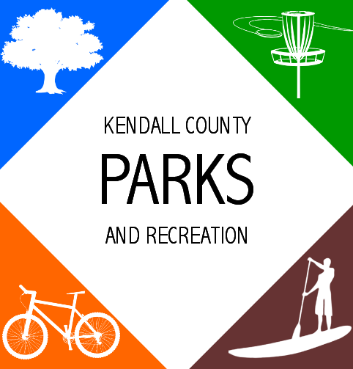                  Parks Advisory Board Meeting                 11:00 AM- August 26, 2021                 Ring Mountain Event Center                 716 FM 289 Comfort, TX 78013Call to OrderPublic CommentsApproval of MinutesAdoption of Minutes      Parks Advisory Board- July 22, 2021- MinutesAnnouncements/RemindersDaniel Vetter is inviting you to a scheduled Zoom meeting.Topic: Zoom MeetingTime: Aug 26, 2021 11:00 AM Central Time (US and Canada)Join Zoom Meetinghttps://us06web.zoom.us/j/89200810474?pwd=bEd3anBkbis5U2xqU2lnNndZc1FEUT09Meeting ID: 892 0081 0474Passcode: 767375One tap mobile+13462487799,,89200810474#,,,,*767375# US (Houston)+12532158782,,89200810474#,,,,*767375# US (Tacoma)Dial by your location        +1 346 248 7799 US (Houston)        +1 253 215 8782 US (Tacoma)        +1 720 707 2699 US (Denver)        +1 646 558 8656 US (New York)        +1 301 715 8592 US (Washington DC)        +1 312 626 6799 US (Chicago)Meeting ID: 892 0081 0474Passcode: 767375Find your local number: https://us06web.zoom.us/u/kgmYofTQfConsideration and ActionSchedule next advisory board meetingStaff Reports1. Traffic Counts2. Comfort Park Maintenance Agreement update3. Joshua Springs Park & Preserve floating dock repair4. Disc Golf Course update5. Debri Cleanup at James Kiehl River Bend Park6. Budget FY 21/22 updateOther BusinessGroup discussion topics.Future Agenda ItemsAdjournment